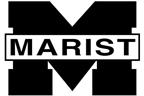 Escuela Secundaria Católica MaristaCronograma de planificación universitariaÚLTIMO AÑOAgostoAsista al taller de ensayos y aplicaciones comunesSeptiembreDiscuta la solicitud de la universidad, la ayuda financiera de las universidades a las que aplicaré en Naviance, revise todos los plazosComplete la Encuesta de recomendación de maestros / consejeros en Naviance si no lo hizo Echa un vistazo a las formas de pagar la universidad en www.federalstudentaid.govPrincipios de septiembrePedir a los profesores cartas de recomendación cara a caraSolicitar carta de recomendación para maestros en Naviance Notificar al consejero que necesitará una carta de recomendación del consejeroLos consejeros presentan información universitaria a los estudiantes sobre el proceso de solicitudActualizar la lista de universidades en Naviance: mudarme a las escuelas a las que estoy aplicando bajo mis universidadesSolicitar transcripciones a través de NavianceSolicite una copia de su transcripción no oficial al consejeroTenga en cuenta los plazos para SRAR (Autoinforme de Expediente Académico)Regístrese para volver a tomar el SAT, ACT si es necesario.Noche universitaria para padres 30 de septiembreLas Escuelas de Decisión Temprana/Acción Temprana ingresaron a Naviance15 de septiembreFecha límite para pedir al profesor una carta de recomendación ED/EAOctubreAsista a la Feria Universitaria en UofO si necesita concentrarse en la lista de universidades: la feria es TBALos estudiantes crean su identificación FAFSAComience su CSS / Perfil de ayuda financieraVerifique los plazos para solicitudes, becas y formularios de ayuda financieraLos padres asisten a la Noche de Ayuda Financiera Comience a solicitar becas privadas, becas institucionalesLas solicitudes de ED/EA completas y enviadas en línea antes del 1 de noviembre NoviembreConsultar lista de becas en SchoologyEscuelas de decisión regular ingresaron a NavianceTempranoFAFSA completa recopilar datos y mantener en un archivo15 de noviembre Fecha límite para pedir al maestro una carta de recomendación para las escuelas de decisión regular30 de noviembreLas solicitudes de sistemas de la Universidad de California vencen **DiciembrePrincipios de diciembreTodas las solicitudes a TODAS las universidades completas y enviadas en líneaConsultar lista de becas en SchoologyEneroSolicite OSAC si se postula a las escuelas de OregonFebreroReunión de fin de semestre y revisiones de transcripciones, así como los resultados de aceptación de la universidad, si corresponde: los estudiantes deben notificar al consejeroEnvíe formularios de perfil CSS y otros formularios de ayuda financiera si no lo hizo antesInformes de mitad de año para solicitudes universitarias enviados por consejerosMarzoBusque su Informe de Ayuda Estudiantil (SAR) 2-4 semanas. Después de enviadoRevise SAR con los padresRevise todas las cartas de ayuda financiera y compare los paquetesPóngase en contacto con la universidad si tiene preguntasAbrilLos estudiantes deben tener todas las notificaciones y ofertas de ayuda financiera antes del 1 de abrilTomar una decisión final y notificar a otras escuelasInforme a la universidad la ayuda financiera que está aceptandoPreparación para la separación de los padresPreparación para la separación para estudiantes durante el día de exámenes de primavera, encuesta de salida, encuesta de posgradoMayo1 de mayoFecha de respuesta de los candidatos nacionales, notificación y envío de depósitosPruebas de colocación avanzadasEnviar puntajes AP a las escuelas para obtener créditos universitariosFinales de mayoNotifique a la oficina de consejería de la escuela a la que elija asistir para obtener la transcripción finalJunioGraduaciónSolicitar la transcripción de LCC para créditos de College Now